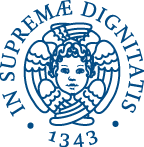 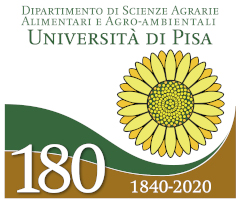 Relazione di fine tirocinioCdS in Viticoltura ed Enologia | Anno accademico 2023/2024Tirocinante						Docente Tutore              Cognome, Nome				       Cognome, NomeNote (cancellare questa sezione al termine della scrittura della relazione): Il documento dovrà essere di almeno 3 pagine dattiloscritte (dimensione carattere 12, salvate nel formato word o pdf. Lo studente descriverà in maniera sintetica l’azienda dove ha effettuato il tirocinio, evidenziando le specificità organizzative e tecnologiche. Descriverà poi le mansioni svolte (in vigneto, in cantina, in laboratorio, altro). Nella relazione lo studente potrà inserire, se lo riterrà opportuno, commenti, valutazioni e suggerimenti del caso.